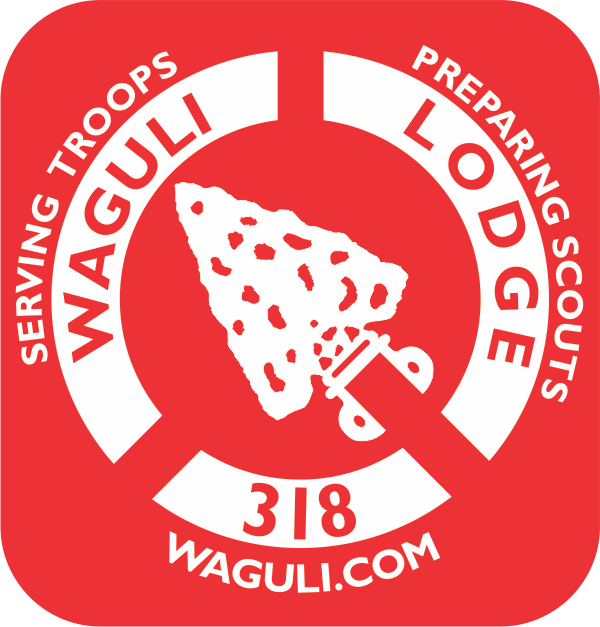 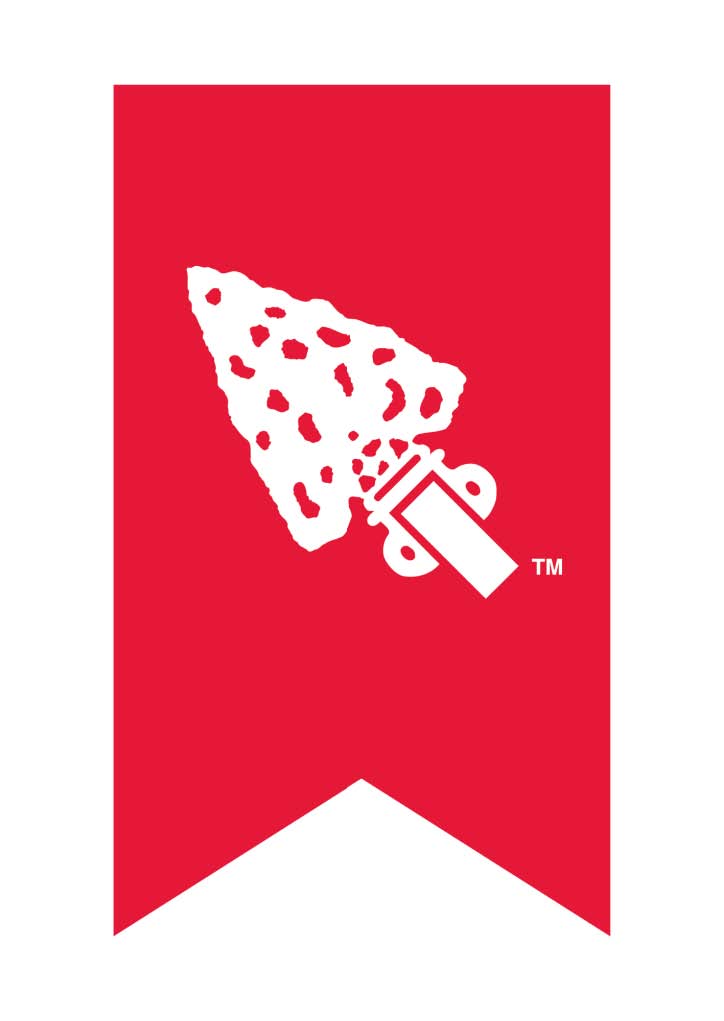 Waguli Lodge Camperships are open to all troops in the Northwest GA Council. Camperships are only available for Camp Sidney Dew Summer Camp 2017. These camperships for partial camp fee payment are provided to help boys who otherwise might not be financially able to attend camp.In order for applications to be reviewed by the Campership Committee, applications must be turned in at least three weeks prior to the week the applicant is planning on attending. All applications are confidential. Funds are limited; the sooner applications are received the better. Camperships will be awarded as funds are available.Name of Scout: ___________________________________________Date______________________ Name of Parent(s)/Guardian(s) :__________________________________________________Contact Telephone Number: (H) (____) _______________ (M) (____)_________________District: _________________________Unit #:___________ Unit Leader:_____________________ Chartered Organization:_____________________________________________________________How long as the Scout been registered in your Troop? _____________________REASONS FOR REQUESTING CAMPERSHIPBriefly provide an explanation for need, i.e. unemployed parent, disabled parent, low income family, etc. Tell a little about the applicants Scouting involvement. (attach additional pages if necessary)____________________________________________________________________________________________________________________________________________________________________________________________________________________________________________________________________________________________________________________________________________________________________________________________________________________________________Does your Troop participate in Friends of Scouting this year? ---------Yes ____ No____ Does your Troop participate in Popcorn Sales last year?  --------------- Yes _____ No _____ Does your Troop participate in Camp Card Sales this year? ------------- Yes _____ No _____ Total Amount Needed: $_________ Amount put forth by family: $________ -----------------------Amount put forth by unit: $________ Amount Requested of the Committee: $__________ Submitted by: ______________________________________ (please print) Signature: _________________________________________ Relation to Scout: _____________________________Contact Telephone (H) (____) ________________________ (M) (___) ____________________________